INFORME TRIMESTRAL DE ACTIVIDADES OCTUBRE, NOVIEMBRE Y DICIEMBRE 2022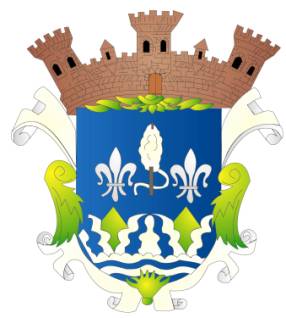 ACTIVIDADES DE COMISIÓN ORDINARIA OBJETIVOSFECHAOBSERVACIONES Sesión de Comisión de Cultura Sesión ordinaria de la comisión en continuidad al cumplimiento de la ley de las comisiones municipales en calidad de vocal.Martes 11 de Octubre de 2022Décimo Tercera Sesión OrdinariaSesión de Comisión de  Atención a la JuventudSesión ordinaria de la comisión en continuidad al cumplimiento de la ley de las comisiones municipales en calidad de vocal.Martes 11 de Octubre de 2022Décimo Tercera Sesión OrdinariaSesión de Comisión de   Desarrollo UrbanoSesión ordinaria de la comisión en continuidad al cumplimiento de la ley de las comisiones municipales en calidad de vocal.Martes 11 de Octubre de 2022Décimo Tercera Sesión OrdinariaSesión de Comisión de Vialidad y tránsitoSesión ordinaria de la comisión en continuidad al cumplimiento de la ley de las comisiones municipales en calidad de vocal.Jueves 20 de Octubre de 2022 Décimo Tercera  Sesión OrdinariaSesión de Comisión de   Agua PotableSesión ordinaria de la comisión en continuidad al cumplimiento de la ley de las comisiones municipales en calidad de vocal.Jueves 20 de Octubre de 2022Décimo Tercera Sesión OrdinariaSesión de Comisión de Protección CivilSesión ordinaria de la comisión en continuidad al cumplimiento de la ley de las comisiones municipales en calidad de vocalJueves 20 de Octubre de 2022Décimo Segunda OrdinariaSesión de Comisión de Rastros y Servicios complementarios Sesión ordinaria de la comisión en continuidad al cumplimiento de la ley de las comisiones municipales en calidad de presidenta.Viernes 21 de Octubre de  2022Décimo Tercera Sesión OrdinariaSesión de Comisión de Fomento Agropecuario, Forestal y AcuícolaSesión ordinaria de la comisión en continuidad al cumplimiento de la ley de las comisiones municipales en calidad de presidenta.Viernes 21 de Octubre de 2022Décimo Tercera  Sesión OrdinariaSesión de Comisión de Vialidad y Transporte Sesión ordinaria de la comisión en continuidad al cumplimiento de la ley de las comisiones municipales en calidad de vocal.Martes 22 de Noviembre de 2022Décimo Cuarta Sesión OrdinariaComisión Edilicia de Mercados Centrales y Abastos Sesión ordinaria de la comisión en continuidad al cumplimiento de la ley de las comisiones municipales en calidad de vocalViernes 25 de Noviembre de 2022Décimo Cuarta Sesión OrdinariaComisión Edilicia de Salud, Higiene y Prevención de AdiccionesSesión ordinaria de la comisión en continuidad al cumplimiento de la ley de las comisiones municipales en calidad de vocalLunes 28 de Noviembre de 2022Décimo Tercera Sesión OrdinariaSesión de Comisión de Rastros y Servicios complementariosSesión ordinaria de la comisión en continuidad al cumplimiento de la ley de las comisiones municipales en calidad de presidenta.Lunes 28 de Noviembre  de 2022Décimo Cuarta Sesión OrdinariaSesión de Comisión de Fomento Agropecuario, Forestal y AcuícolaSesión ordinaria de la comisión en continuidad al cumplimiento de la ley de las comisiones municipales en calidad de presidenta.Lunes 28 de Noviembre  de 2022Décimo Cuarta Sesión OrdinariaSesión de  Comisión de Protección CivilSesión ordinaria de la comisión en continuidad al cumplimiento de la ley de las comisiones municipales en calidad de vocalLunes 28 de Noviembre de 2022Décimo Tercera Sesión OrdinariaSesión de Comisión Agua Potable y SaneamientoSesión ordinaria de la comisión en continuidad al cumplimiento de la ley de las comisiones municipales en calidad de vocalLunes 28 de Noviembre de 2022Décimo Cuarta Sesión OrdinariaSesión de Comisión Edilicia de Mercados Centrales y Abastos Sesión ordinaria de la comisión en continuidad al cumplimiento de la ley de las comisiones municipales en calidad de vocalViernes 16 de Diciembre de 2022Décimo Quinta Sesión OrdinariaSesión de Comisión de Desarrollo UrbanoSesión ordinaria de la comisión en continuidad al cumplimiento de la ley de las comisiones municipales en calidad de vocalViernes 16 de Diciembre de 2022Décimo Quinta Sesión OrdinariaSesión de Comisión de Cultura Sesión ordinaria de la comisión en continuidad al cumplimiento de la ley de las comisiones municipales en calidad de vocal.Lunes 19 de Diciembre de 2022Décimo Quinta Sesión OrdinariaSesión de Comisión de  Atención a la JuventudSesión ordinaria de la comisión en continuidad al cumplimiento de la ley de las comisiones municipales en calidad de vocal.Lunes 19 de Diciembre de 2022Décimo Quinta Sesión OrdinariaSesión de Comisión de Medio Ambiente Sesión ordinaria de la comisión en continuidad al cumplimiento de la ley de las comisiones municipales en calidad de vocal.Lunes 19 de Diciembre de 2022Décimo Cuarta Sesión OrdinariaComisión Edilicia de Salud, Higiene y Prevención de AdiccionesSesión ordinaria de la comisión en continuidad al cumplimiento de la ley de las comisiones municipales en calidad de vocalLunes 19 de Diciembre de 2022Décimo Cuarta Sesión OrdinariaSesión de Comisión de   Agua PotableSesión ordinaria de la comisión en continuidad al cumplimiento de la ley de las comisiones municipales en calidad de vocal.Lunes 19 de Diciembre de 2022Décimo Cuarta Sesión OrdinariaComisión de Rastros y Servicios Complementarios Sesión ordinaria de la comisión en continuidad al cumplimiento de la ley de las comisiones municipales en calidad de presidenta.Martes 20 de Diciembre de 2022Décimo Quinta Sesión Ordinaria Comisión Fomento Agropecuario, Forestal y AcuícolaSesión ordinaria de la comisión en continuidad al cumplimiento de la ley de las comisiones municipales en calidad de presidenta.Martes 20 de Diciembre de 2022Décimo Quinta Sesión OrdinariaDécimo Quinta Sesión OrdinariaSesión Ordinaria Miércoles 21 de Diciembre de 2022Presidencia Municipal El SaltoSesión de Comisión de Vialidad y Transporte Sesión ordinaria de la comisión en continuidad al cumplimiento de la ley de las comisiones municipales en calidad de vocal.Jueves 22 de Diciembre de 2022Décimo Quita Sesión OrdinariaSesión Solemne Aniversario del Municipio Sesión Solemne Jueves 22 de Diciembre de 2022Presidencia Municipal El SaltoACTIVIDADES EXTRAOFICIALESOBJETIVOSFECHAOBSERVACIONESVisita a la Comunidad el VerdeAtención Ciudadana Miércoles 5 de Octubre de 2022Con la propuesta de mejorar a nuestra colonia se hizo la visita para dialogar temas que afecten a la comunidadReunión Equipo de RegiduríasIdeas e información de proyectos que ayuden y mejoren a la comunidadJueves 06 de Octubre de 2022Estar en constate capacitación sobre temas que afectan a la comunidad nos ayuda a tener y ofrecer herramientas para mejorar las condiciones de la poblaciónVisita a Preescolar José Clemente Orozco Platica con la directora sobre las carencias con las que cuenta el plantelMartes 18 de Octubre de 2022Estar cerca de los dirigentes de las escuelas públicas y conocer sus necesidades nos ayuda a encontrar apoyos y soluciones para que los y las alumnas reciban educación de calidad y calidez para formar grandes ciudadanos Entrega de Pintura DIF El VerdeApoyo DIF El Verde Jueves 20 de Octubre  de 2022Apoyo con pintura al DIF El Verde para unas instalaciones más presentables Conferencia Política de Prevención del Delito desde un Enfoque MunicipalAuditorio Salvador Allende del CUCSHSábado 22 de Octubre de 2022Reunión con compañeras y compañeros regidores de Futuro Escuela de Liderazgo con Perspectiva de GéneroTecnológico de Monterrey Campus Guadalajara Sábado 29 de Octubre de 2022Conocimiento y Aplicación del enfoque DDHH, perspectiva de género y enfoque interseccional para aplicarlo a la práctica política Desfile de día de muertos Conmemoración de día de muertos en cabecera municipal El SaltoLunes 31 de Octubre de 2022Participación en la preservación de nuestras tradiciones Festejo del día de muertos DIF El Verde DIF El Verde  Martes 01 de Noviembre de 2022Convivir y agradecer anécdotas y enseñanzas por parte de los adultos mayores el DIF El VerdeEvento día de Muertos El VerdeEvento día de muertos Plaza Principal El VerdeMartes 01 de Noviembre de 2022Participación en la preservación de nuestras tradicionesConferencia Internacional Agroalimentario de JaliscoExpo GuadalajaraJueves 03 de Noviembre  de 2022Invitación Lucía Camacho secretaria de Agricultura y Desarrollo Rural Visita Jardín de niños José Clemente Orozco Visita Jardín de niños José Clemente Orozco colonia Lomas El Verde Viernes 4 de Noviembre de 2022Apoyar a los planteles en sus necesidades para fortalecer el aprendizaje y el buen desarrollo en los niños Escuela de Liderazgo con Perspectiva de GéneroTecnológico de Monterrey Campus Guadalajara Sábado 12 de Noviembre de 2022Habilidades de comunicación PolíticaManejo y Comunicación de las CrisisTaller Participando seguras y sin miedoTerraza las Fuentes colonia El VerdeDomingo 13 de Noviembre de 2022Capacitación comisión de género Futuro EstatalTorneo de Futbol zona 75Club Deportivo Atlante El SaltoMartes 15 de Noviembre  de 2022Nos unimos al apoyo fomento al deporteOrganización de Evento para mujeres en políticaTerraza las Palmas El VerdeMartes 15 de Noviembre de 2022Nos unimos como mujeres para participar seguras y sin miedo en la políticaVisita a Escuela Diana Laura Riojas de Colosio Escuela Diana Laura Riojas de Colosio El Verde Martes 15 de Noviembre de 2022Apoyar a los planteles en sus necesidades para fortalecer el aprendizaje y el buen desarrollo en los niñosDesfile Conmemorativo 20 de Noviembre Desfile Conmemorativo 20 de Noviembre plaza Principal El SaltoDomingo 20 de Noviembre de 2022Participación en la preservación de nuestras tradicionesEvento contra la violencia en mujeres y niñas Terraza las Palmas El Verde Viernes 25 de Noviembre de 2022Nos unimos a favor de la no violencia en ninguna de sus presentaciones contra las mujeres y niñas Escuela de Liderazgo con Perspectiva de GéneroTecnológico de Monterrey Campus Guadalajara Sábado 26 de Noviembre de 2022Gobernanza y políticas públicas para la incidencia política Reunión con la dirección de Padrón y Licencias Casa de la Cultura 16 de Septiembre de 2022Presidencia Municipal El SaltoReunión Equipo de Regidurías Estatal FuturoNos reunimos con el equipo de regidurías de Futuro Jalisco para armar una agenda en común Miércoles 30 de Noviembre de 2022Trabajar en equipo a favor de la ciudadanía logrando mejores beneficios Presentación del Libro más allá de las máquinas Casa de la Cultura Miércoles 30 de Noviembre de 2022Estar en cercanía de los eventos culturales y apoyar estos eventos en favor de nuestro municipio para ayudar a fortalecer nuestra historia Reunión con maestros escuela de Charrería El VerdePlaza principal El Verde Jueves 01 de Diciembre  de 2022Evaluar el funcionamiento y los logros obtenidos con la escuela de charrería en el Municipio de El Verde para cada vez mejorar y seguir brindando beneficios a nuestros niños de la comunidad Escuela de Liderazgo con Perspectiva de GéneroTecnológico de Monterrey Campus Guadalajara Sábado 03 de Diciembre de 2022Herramientas y habilidades para comprender y abordar problemas sociales y comunitariosVisita a Escuela Primaria Diana Laura Riojas de Colosio Visita a Escuela Primaria Diana Laura Riojas de Colosio municipio El Verde Martes de 06 de Diciembre de 2022Apoyar a los planteles en sus necesidades para fortalecer el aprendizaje y el buen desarrollo en los niñosVisita al preescolar José María Morelos Preescolar José María Morelos El Terrero Jueves 08 de Diciembre de 2022Apoyar a los planteles en sus necesidades para fortalecer el aprendizaje y el buen desarrollo en los niñosPosada El Salto FuturoCalle la Noria Colonia Las Pintitas Viernes 09 de Diciembre de 2022Estar cerca de nuestros niños y brindarles un poco de felicidad en estas fechas decembrinas para que en su espíritu florezca el sentimiento de dar y compartir Posada El Verde Plaza principal El Verde Viernes 09 de Diciembre de 2022Estar cerca de nuestros niños y brindarles un poco de felicidad en estas fechas decembrinas para que en su espíritu florezca el sentimiento de dar y compartirPosada Adulto mayor DIF El Verde DIF Municipal colonia El Verde Viernes 16 de Diciembre de 2022Estar cerca y apoyar a los adultos mayores es una de las prioridades como sociedad y municipio 